ЧЕРКАСЬКА ОБЛАСНА РАДАГОЛОВАР О З П О Р Я Д Ж Е Н Н Я05.08.2021                                                                                       № 255-рПро надання одноразовоїгрошової допомогиВідповідно до статті 55 Закону України «Про місцеве самоврядування
в Україні», рішень обласної ради від 29.12.2006 № 7-2/V «Про затвердження Положення про порядок та умови надання обласною радою одноразової грошової допомоги» (зі змінами), від 24.12.2020 № 4-8/VІIІ «Про обласний бюджет Черкаської області на 2021 рік», враховуючи відповідні заяви депутатів обласної ради:1. Виділити виконавчому апарату обласної ради кошти в сумі                              66 545,00 грн (головний розпорядник коштів – обласна рада, КПКВК 0113242 «Інші заходи у сфері соціального захисту і соціального забезпечення»)
для надання одноразової грошової допомоги громадянам за рахунок коштів обласного бюджету:2. Фінансово-господарському відділу виконавчого апарату обласної ради провести відповідні виплати.3. Контроль за виконанням розпорядження покласти на                                    начальника фінансово-господарського відділу, головного бухгалтера виконавчого апарату обласної ради ЯНИШПІЛЬСЬКУ В.Г.Голова									      А. ПІДГОРНИЙ1Бондаренко Надія Петрівна,  Звенигородський р-н., смт Стеблів 3000,002Денисенко Лариса Валентинівна,  Черкаський р-н., м.Канів 3000,003Залозна Олена Григорівна,Звенигородський р-н., смт Катеринопіль 1000,004Коршун Лариса Володимирівна,  Черкаський р-н., м.Черкаси 3000,005Лисечко Тетяна Валеріївна,  Черкаський р-н., Черкаси 3000,006Лут Анатолій Григорович,  Золотоніський р-н., смт Чорнобай 3000,007Майстренко Сергій Васильович,  Черкаський р-н., с.Шелепухи 5000,008Молодецька Ольга Василівна,  Уманський р-н., с.Шарнопіль 15000,009Ненька Тетяна Дмитрівна,  Черкаський р-н., м.Черкаси 3000,0010Новакова Анастасія Володимирівна,  Черкаський р-н., м.Черкаси 4000,0011Новілова Тамара Борисівна,  Черкаський р-н., м.Черкаси 5000,0012Остапенко Наталія Миколаївна,  Черкаський р-н., м.Черкаси 3045,0013Перепеляк Лідія Михайлівна,  Черкаський р-н., с.Будище 1500,0014Піддяча Алла Олександрівна,Звенигородський р-н., смт Катеринопіль 5000,0015Ріпка Андрій Миколайович,  Черкаський р-н., м.Черкаси 4000,0016Сапсай Вікторія Валентинівна,  Черкаський р-н., м.Канів 1000,0017Сметаніна Галина Іванівна,  Уманський р-н., м.Умань 2000,0018Трохименко Роман Олександрович,Звенигородський р-н., с.Мокра Калигірка 2000,00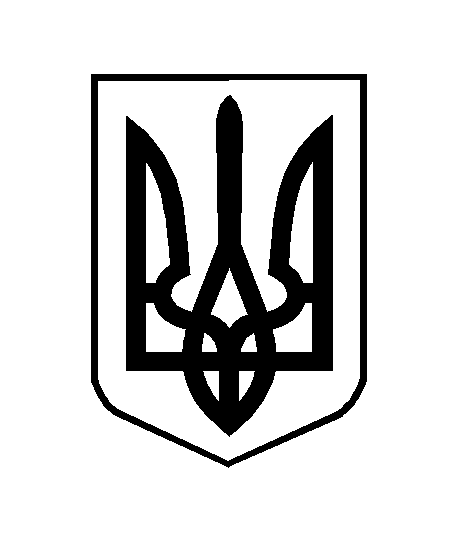 